БАШҠОРТОСТАН РЕСПУБЛИКАҺЫ                                      РЕСПУБЛИка БАШКОРТОСТАН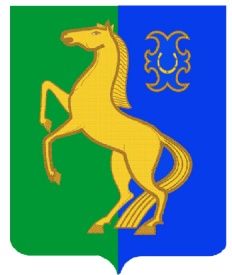             ЙƏРМƏКƏЙ районы                                                       совет сельского поселения        муниципаль РАЙОНЫның                                                  спартакский сельсовет                              СПАРТАК АУЫЛ СОВЕТЫ                                                     МУНИЦИПАЛЬНОГО РАЙОНА            ауыл БИЛƏмƏҺе советы                                                       ЕРМЕКЕЕВСКий РАЙОН452182, Спартак ауыл, Клуб урамы, 4                                              452182, с. Спартак, ул. Клубная, 4    Тел. (34741) 2-12-71                                                                                    Тел. (34741) 2-12-71       Тел. (34741) 2-12-71,факс 2-12-71                                                                  Тел. (34741) 2-12-71,факс 2-12-71       е-mail: spartak_selsovet@maiI.ru                                                                      е-mail: spartak_selsovet@maiI.ru                                                Ҡарар                                     № 290                                  РЕШЕНИЕ              « 08 » октябрь  2018 й.                                                  « 08 » октября  2018 года                                          О   публичных слушаниях по проекту решения Совета     сельского поселения Спартакский сельсовет муниципального района Ермекеевский район Республики Башкортостан «О внесении изменений в Правила  землепользования и застройки сельского поселения Спартакский сельсовет муниципального района Ермекеевский район Республики Башкортостан»В соответствии со ст. 33 Градостроительного кодекса Российской Федерации, ст. 11 Устава сельского поселения Спартакский сельсовет муниципального района Ермекеевский район Республики Башкортостан, п. 1.1.  Положения о порядке проведения публичных слушаний в сельском поселении Спартакский сельсовет муниципального района Ермекеевский район Республики Башкортостан, утвержденного решением Совета сельского поселения Спартакский сельсовет муниципального района Ермекеевский район Республики Башкортостан № 9-13/1 от 19 .04.2007 года, с целью выявления и учета мнения населения в сельском поселении  Спартакский сельсовет муниципального  района Ермекеевский район Республики Башкортостан (далее - муниципальное образование) по проектам муниципальных правовых актов по вопросам местного значения и обеспечения непосредственного участия населения в осуществлении местного самоуправления, Совет сельского поселения Спартакский сельсовет муниципального района Ермекеевский район Республики Башкортостан РЕШИЛ:1. Назначить публичные слушания по проекту «О внесений изменений в Правила землепользования и застройки сельского поселения Спартакский сельсовет муниципального района Ермекеевский район Республики Башкортостан» (заказчик – сельское поселение Спартакский сельсовет муниципального района Ермекеевский  район) на 29  октября  2018 года в  здании администрации. Начало  14-00 часов2.  Провести публичные слушания по проекту, указанному в п. 1 настоящего решения, в соответствии с графиком (приложение № 1).3.  Организацию и проведение публичных слушаний по проекту, указанному в п. 1 настоящего решения, возложить на Комиссию по проведению публичных слушаний в сфере градостроительной деятельности на территории сельского поселения Спартакский сельсовет муниципального района Ермекеевский район Республики Башкортостан, в следующем составе:- Гафурова Ф.Х. – глава сельского поселения Спартакский сельсовет муниципального района Ермекеевский район Республики Башкортостан -председатель Комиссии по публичным слушаниям ;- Деревяшкина Т.Ю. – управ. делами сельского поселения Спартакский сельсовет муниципального района Ермекеевский район Республики Башкортостан – секретарь  Комиссии по публичным слушаниям;- Карпова Н.Р. – специалист администрации сельского поселения Спартакский сельсовет муниципального района Ермекеевский район Республики Башкортостан – член Комиссии по публичным слушаниям;- Сокова Н.З. - депутат сельского поселения Спартакский сельсовет муниципального района Ермекеевский район Республики Башкортостан - член  Комиссии по публичным слушаниям.- Максимова Е.И. - депутат сельского поселения Спартакский сельсовет муниципального района Ермекеевский район Республики Башкортостан - член  Комиссии по публичным слушаниям.4.   Проект решения Совета сельского поселения Спартакский сельсовет муниципального района Ермекеевский район Республики Башкортостан попроекту Правила землепользования и застройки сельского поселения Спартакский сельсовет муниципального района Ермекеевский район Республики Башкортостан  разместить :- на официальном сайте сельского поселения Спартакский сельсовет муниципального района Ермекеевский район Республики Башкортостан;- на информационных стендах в  администрации сельского поселения Спартакский   сельсовет муниципального района Ермекеевский район Республики Башкортостан..5. Установить, что письменные предложения жителей сельского поселения Спартакский   сельсовет муниципального района Ермекеевский район Республики Башкортостан  О внесений изменений в Правила землепользования и застройки сельского поселения Спартакский сельсовет муниципального района Ермекеевский район Республики Башкортостан направляются в Совет сельского поселения Спартакский  сельсовет муниципального района Ермекеевский район РБ (по адресу: с. Спартак, ул.Клубная, д.4  с 10.10.2018. по 24.10.2018.6. Контроль за исполнением настоящего решения возложить на комиссию по проведению публичных слушаний в сфере градостроительной деятельности на территории сельского поселения Спартакский сельсовет муниципального района Ермекеевский район Республики Башкортостан (Ф.Х.Гафурова).           Глава сельского поселения                                  Ф.Х.ГафуроваПриложение  № 1к решению Советасельского поселенияСпартакский сельсоветмуниципального районаЕрмекеевский районРеспублики Башкортостанот  08  октября 2018 года  № 290Графикпроведения публичных слушаний по проекту «О внесений изменений в правила землепользования и застройки сельского поселения Спартакский сельсовет муниципального района Ермекеевский район Республики Башкортостан» в новой редакции08.10.2018 г. Провести заседания Совета о назначении публичных слушаний по Проекту  О внесений изменений правил землепользования и застройки сельского поселения Спартакский  сельсовет муниципального района Ермекеевский район Республики Башкортостан09.10.2018. Обнародовать на сайте информацию.10.10.2018.-24.10.2018. Принимать письменные предложения жителей о внесений изменений по правилам землепользования и застройки сельского поселения Спартакский сельсовет муниципального района Ермекеевский район Республики Башкортостан10.10.2018.-24.10.2018. Согласовать проект по внесению изменений по правилам землепользования и застройки сельского поселения Спартакский сельсовет муниципального района Ермекеевский район Республики Башкортостан в установленном порядке.24.10.2018.-29.10.2018. Рассмотреть все предложения жителей о внесений изменений по правилам землепользования и застройки сельского поселения Спартакский сельсовет муниципального района Ермекеевский район Республики Башкортостан 29.10.2018.Провести публичные слушания О внесении изменений по правилам землепользования и застройки сельского поселения Спартакский сельсовет муниципального района Ермекеевский район Республики Башкортостан05.10.2018. Провести заседания Совета по утверждению  внесенных изменений в правила землепользования и застройки сельского поселения Спартакский сельсовет муниципального района Ермекеевский район Республики Башкортостан05.10.2018.  Обнародовать заключение о результатах публичных слушаний.